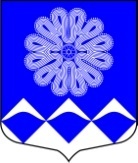 МУНИЦИПАЛЬНОЕ УЧРЕЖДЕНИЕ«СОВЕТ ДЕПУТАТОВ
МУНИЦИПАЛЬНОГО ОБРАЗОВАНИЯПЧЕВСКОЕ СЕЛЬСКОЕ ПОСЕЛЕНИЕ»КИРИШСКОГО МУНИЦИПАЛЬНОГО РАЙОНАЛЕНИНГРАДСКОЙ ОБЛАСТИРЕШЕНИЕот                   2018 года                    № В связи с вступлением в силу областного закона Ленинградской области от 13 июля 2018 года № 72-оз «О внесении изменений в областной закон «Об обеспечении реализации полномочий органов государственной  власти Ленинградской области и органов местного самоуправления в сфере регулирования оборота этилового спирта, алкогольной и спиртосодержащей продукции на территории Ленинградской области», Совет депутатов муниципального образования Пчевское  сельское поселение Киришского муниципального района Ленинградской областиРЕШИЛ:Признать утратившим силу решение совета депутатов от 28 ноября 2013 года № 56/272 «Об определении границ прилегающих территорий к некоторым организациям и объектам, на которых не допускается розничная продажа алкогольной продукции на территории муниципального образования Пчевское  сельское поселение Киришского муниципального района Ленинградской области».Разместить настоящее решение на официальном сайте муниципального образования Пчевское сельское поселение и опубликовать в газете «Пчевский вестник».Настоящее решение вступает в силу с момент его официального опубликования.Глава муниципального образованияПчевское сельское поселение						             Е.М.ПлатоновО признании утратившим силу решение совета депутатов муниципального образования Пчевское сельское поселение Киришского муниципального района Ленинградской области № 56/272       от 28.11.2013